	               Mò lì huā		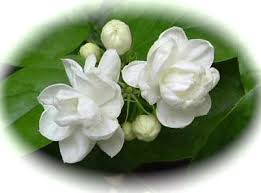 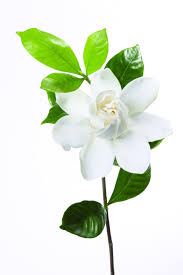 茉  莉  花Hǎo yì duǒ měi lì de mò lì huā好  一  朵  美  丽 的 茉 莉 花 !Quelle belle fleur de Jasmin !Hǎo yì duǒ měi lì de mò lì huā好  一  朵  美  丽 的 茉 莉 花 !Quelle belle fleur de Jasmin !Fēn fāng měi lì mǎn zhī yá芬    芳   美  丽   满   枝 芽,Parfumée, belle et couverte d’une multitude de bourgeons,Yòu xiāng yòu bái rén rén kuā !又     香     又   白   人   人   夸 !A la fois parfumée et blanche, tout le monde te vante !Ràng wǒ lái jiāng nǐ zhāi xià让     我  来    将  你  摘  下,Laisse-moi venir te cueillir,Sòng gěi bié rén jiā送     给   别  人  家.et t’offrir à une autre famille.Mò lì huā ya mò lì huā茉 莉 花   呀  茉 莉 花.Jasmin, ah jasmin.